Objetivo: Reflexionar entorno a la manera en que las personas toman decisiones económicas, considerando la incidencia de la racionalidad y los impulsos personales en dicho proceso.Define con tus palabras los siguientes conceptos económicos (2 ptos. cada uno):Lee atentamente la siguiente fuente, y luego responde las preguntas relacionadasLos economistas utilizan el término cambio marginal para describir los pequeños ajustes que realizamos a un plan que ya existía. Es importante resaltar que aquí margen significa “borde”, y por eso los cambios marginales son aquellos que realizamos en el borde de lo que hacemos. Las personas racionales a menudo toman decisiones comparando los beneficios y los costos marginales. […] La toma de decisiones marginales ayuda a explicar algunos fenómenos económicos que, de lo contrario, sería difícil entender. Formulemos una pregunta clásica: ¿por qué el agua es barata y los diamantes son caros? Los seres humanos necesitan el agua para sobrevivir, mientras que los diamantes son innecesarios; pero, por alguna razón, las personas están dispuestas a pagar mucho más por un diamante que por un vaso de agua. La razón de esta conducta se encuentra en el hecho de que la disposición de una persona a pagar por un bien se basa en el beneficio marginal que generaría con una unidad más de ese bien. Así, el beneficio marginal depende del número de unidades que posea esa persona. Aun cuando el agua es esencial, el beneficio marginal de tener un vaso más es casi nulo debido a que el agua es abundante. En cambio, aun cuando nadie necesita diamantes para sobrevivir, el hecho de que sean tan escasos provoca que las personas piensen que el beneficio marginal de tener un diamante extra es más grande”. Fuente: Mankiw, G., Principios de Economía, sexta edición, ed. Cengage Learning Editores, México D.F., 2012, p. 6Considerando la siguiente premisa, desarrolla lo solicitado:Las decisiones económicas son racionales, ya que las personas las toman considerando costos y beneficios.¿Estás de acuerdo con esta afirmación? Elabora 3 argumentos para sostener tu posicionamiento (7 puntos)Utiliza ejemplos de la vida cotidiana e incluye en el uso de los conceptos como incentivo, escasez, costo y beneficio marginal y en los aportes de la economía del comportamiento.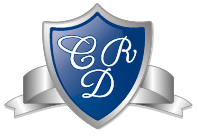 ELECTIVO HISTORIA 3° y 4° Medio Clase N° 15                 MATERIAL 4Agentes y decisiones en la economíaProfesor: Abraham López Fuentes                                        Correo: alopez@colegiodelreal.clCosto Marginal:Beneficio Marginal:Incentivo:Costo de oportunidad:Disyuntiva:¿Qué entendemos por cambio marginal? (3 pts)¿Cómo se relaciona este concepto con los de beneficio y costo marginal? (3ptos)Posicionamiento: A favor/ En contraArgumento 1:Argumento 2:Argumento 3:¿Qué es un argumento?Un argumento es una forma de razonamiento que justifica una postura respecto a algo, a través de un conjunto de premisas y una conclusión lógicamente extraída de ellas. Argumentar, por ende, significa dar argumentos al otro, tal y como hacen los abogados durante un juicio para intentar convencer al jurado.La validez de un argumento depende del procedimiento lógico que ofrezcan, para lo cual deben ser coherentes y consistentes, es decir, no deben contradecirse a sí mismos, ni deben carecer de estructura formal (o sea, no pueden tener “vacíos”). En caso de que no sean válidos, a menudo se conocen como falacias.
Fuente: https://concepto.de/argumento/#ixzz6spTTVTbMCierre reflexivo (3 ptos. cada una):¿Por qué las personas no siempre aplicamos los principios económicos que nos llevarían a mejores decisiones? Justifica tu respuesta.¿Qué medidas podrían ayudar a que las personas tomen mejores decisiones en su vida cotidiana? Justifica tu respuesta.